Информация по организации мероприятияНовонадеждинская модельная сельская библиотека 28.09.2018 года1.   Название мероприятия: «Мы против насилия и экстремизма»2.   Форма проведения:  беседа3.   Дата проведения:   28. 09. 2018г.4.   Место проведения: здание администрации СХПК «Нива»5.   Количество присутствующих (всего  /   в том числе детей и подростков):    13 чел. (5  детей и подростков) 6.   Количество несовершеннолетних состоящих на учёте в ГДН ОМВД России по Благовещенскому району (написать, сколько пригласительных разнесли, сколько состоящих на учете пришло на мероприятие, сколько  родителей,  состоящих  на  учете в КДН и ЗП и их детей привлекли в библиотеку): 7.   Количество ведущих мероприятия: 18. Цель мероприятия: предупреждение и профилактика экстремистских проявлений.9. Сценарный ход мероприятия:    Новонадеждинская модельная сельская библиотека для своих читателей провела беседу «Мы против насилия и экстремизма».  На встрече обсуждали проблему экстремизма в молодежной среде, что такое экстремизм, и  что экстремистские взгляды и действия – это прямой путь к нарушению закона.  В процессе встречи  ведущая  познакомила  слушателей с причинами  возникновения экстремизма и  формами проявления современного экстремизма.    В настоящее время в мире все чаще говорят об этой  проблеме.  И для этого есть все основания. Никто из нас не застрахован от его проявлений. Библиотекарь попросила  аудиторию быть  внимательными, дружелюбными и толерантными по отношению к представителям других национальностей. Опасаясь  негативного влияния экстремистских идей.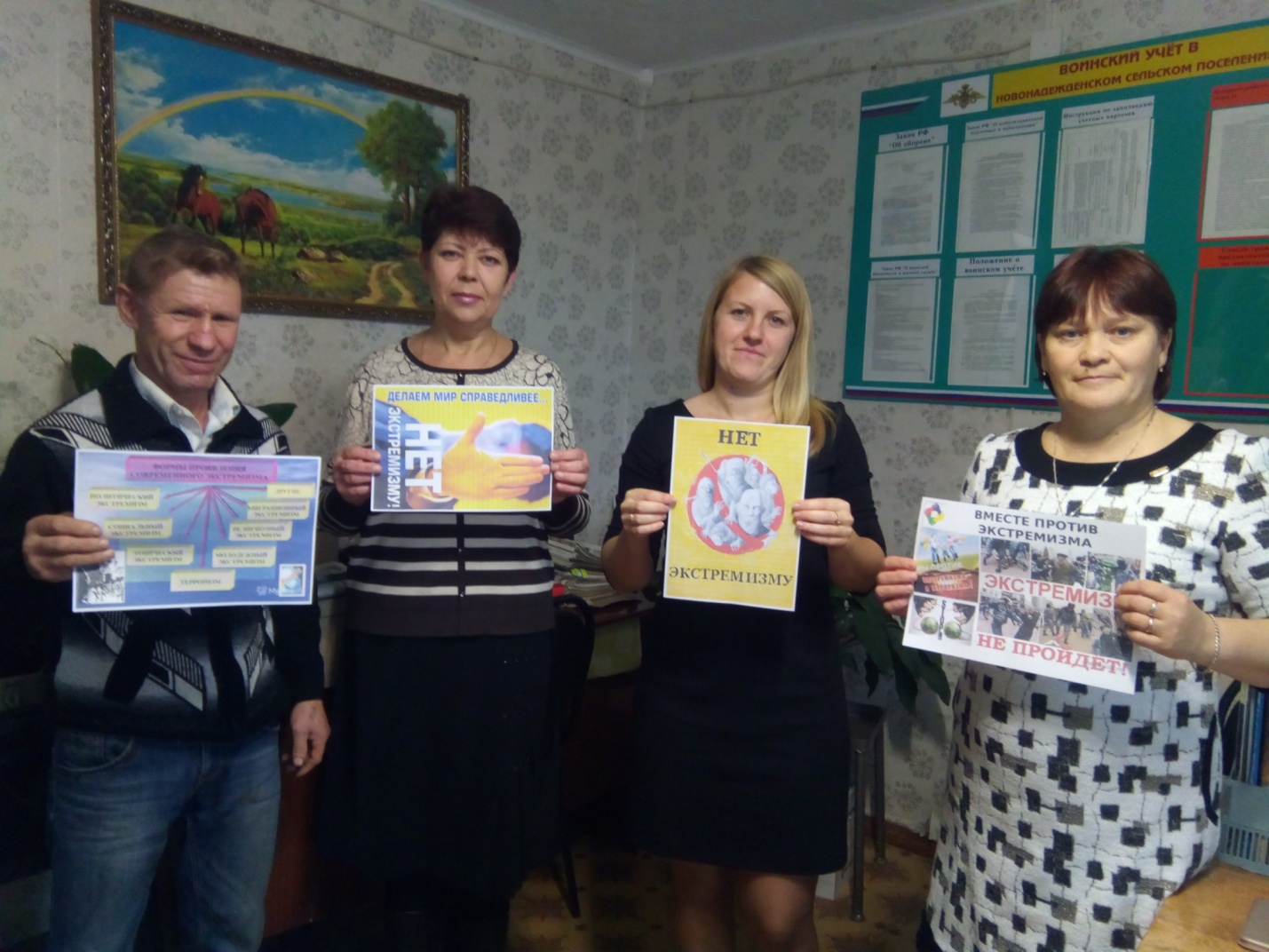 